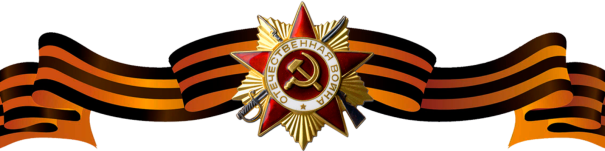 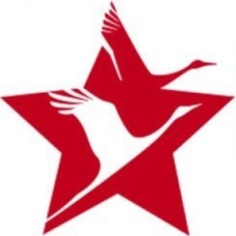 Смирнов Иван ВасильевичСмирнов Иван ВасильевичСмирнов Иван Васильевич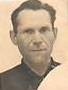 Годы жизни (дата рождения)02.08.191902.08.1919Место рожденияЯрославская область, Арефинский район, д. ИльинскоеЯрославская область, Арефинский район, д. ИльинскоеЗваниеГвардии рядовойГвардии рядовойДолжностьВодительВодительМесто призыва, дата призыва__.__.1939, на фронте с 23.06.1941__.__.1939, на фронте с 23.06.1941Места службы8 отдельная рота подвоза ГСМ 8 гвардейской механизированной колонны8 отдельная рота подвоза ГСМ 8 гвардейской механизированной колонныРанения и контузии21.09.1944 в руку21.09.1944 в рукуНагражденияМедаль «За боевые заслуги»(Приказ №: 38/н от: 09.05.1945)За время наступательных боев с 13.01 по 20.03.1945 проявил себя опытным … по подвозу ГСМ и боеприпасов боевым частям корпуса. За указанный период вывез 21 тонну боеприпасов, его машина «Студебеккер» прошла 9 тысяч километров без аварий и поломок.Награждения